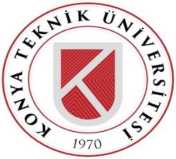 T.C.KONYA TEKNİK ÜNİVERSİTESİ
LİSANSÜSTÜ EĞİTİM ENSTİTÜSÜ MÜDÜRLÜĞÜNENot 1: Aydınlatma Metnini okudum onaylıyorum  Not 2: Açık Rıza Metnini okudum onaylıyorum Ek-1 ve Ek-2 eksik olan öğrencinin harç iadesi yapılmayacaktır.Öğrencinin yatırdığı harç ücretinden iade alabilmesi için, iade gerekçesinde belirten bu formu doldurup, süresi içinde kurumsal e-posta adresi ile (örnek e22……..1@ktun.edu.tr) lee@ktun.edu.tr adresine e-posta göndermesi gerekir. Formda istenen bilgilerin ve dekontun aslının eksik olması durumunda öğrenciye iade işlemi yapılmaz.DEPREM NEDENİ İLE HARÇ İADESİ (KATKI PAYI VE ÖĞRENİM ÜCRETİ)DEPREM NEDENİ İLE HARÇ İADESİ (KATKI PAYI VE ÖĞRENİM ÜCRETİ)DEPREM NEDENİ İLE HARÇ İADESİ (KATKI PAYI VE ÖĞRENİM ÜCRETİ)DEPREM NEDENİ İLE HARÇ İADESİ (KATKI PAYI VE ÖĞRENİM ÜCRETİ)DEPREM NEDENİ İLE HARÇ İADESİ (KATKI PAYI VE ÖĞRENİM ÜCRETİ)TARİHTARİHTARİHTARİHTARİHADI VE SOYADIÖĞRENCİ NOANABİLİM DALICEP TELEFONUPROGRAMIDR          YL         TEZSİZ YL DR          YL         TEZSİZ YL AdresAdresYatırılan TutarYatırılan Tutarİade Nedeniİade Nedeni03.03.2023 tarih ve 32121 Sayılı Resmi Gazete'de yayınlanan Olağanüstü Hal Kapsamında Yükseköğretim Alanında Alınan Tedbirlere İlişkin Cumhurbaşkanlığı Kararnamesi ile 03.03.2023 tarih ve 103302 sayılı Yükseköğretim Kurulu Başkanlığı’nın yazısı03.03.2023 tarih ve 32121 Sayılı Resmi Gazete'de yayınlanan Olağanüstü Hal Kapsamında Yükseköğretim Alanında Alınan Tedbirlere İlişkin Cumhurbaşkanlığı Kararnamesi ile 03.03.2023 tarih ve 103302 sayılı Yükseköğretim Kurulu Başkanlığı’nın yazısı03.03.2023 tarih ve 32121 Sayılı Resmi Gazete'de yayınlanan Olağanüstü Hal Kapsamında Yükseköğretim Alanında Alınan Tedbirlere İlişkin Cumhurbaşkanlığı Kararnamesi ile 03.03.2023 tarih ve 103302 sayılı Yükseköğretim Kurulu Başkanlığı’nın yazısı03.03.2023 tarih ve 32121 Sayılı Resmi Gazete'de yayınlanan Olağanüstü Hal Kapsamında Yükseköğretim Alanında Alınan Tedbirlere İlişkin Cumhurbaşkanlığı Kararnamesi ile 03.03.2023 tarih ve 103302 sayılı Yükseköğretim Kurulu Başkanlığı’nın yazısı2022/ 2023 Eğitim-Öğretim Bahar Yarıyılında 	yukarıda belirttiğim nedenle yatırmış olduğum tutar olan ….………………TL'nin aşağıda belirttiğim hesap numarasına iade edilmesi hususunda gereğini saygılarımla arz ederim.İmza:EKLER:E-Devletten karekodlu olarak alınmış “yerleşim yeri (ikametgah) ve diğer adres belgesi”.Yatırılan Miktarı Gösteren Banka Dekontun Aslı2022/ 2023 Eğitim-Öğretim Bahar Yarıyılında 	yukarıda belirttiğim nedenle yatırmış olduğum tutar olan ….………………TL'nin aşağıda belirttiğim hesap numarasına iade edilmesi hususunda gereğini saygılarımla arz ederim.İmza:EKLER:E-Devletten karekodlu olarak alınmış “yerleşim yeri (ikametgah) ve diğer adres belgesi”.Yatırılan Miktarı Gösteren Banka Dekontun Aslı2022/ 2023 Eğitim-Öğretim Bahar Yarıyılında 	yukarıda belirttiğim nedenle yatırmış olduğum tutar olan ….………………TL'nin aşağıda belirttiğim hesap numarasına iade edilmesi hususunda gereğini saygılarımla arz ederim.İmza:EKLER:E-Devletten karekodlu olarak alınmış “yerleşim yeri (ikametgah) ve diğer adres belgesi”.Yatırılan Miktarı Gösteren Banka Dekontun Aslı2022/ 2023 Eğitim-Öğretim Bahar Yarıyılında 	yukarıda belirttiğim nedenle yatırmış olduğum tutar olan ….………………TL'nin aşağıda belirttiğim hesap numarasına iade edilmesi hususunda gereğini saygılarımla arz ederim.İmza:EKLER:E-Devletten karekodlu olarak alınmış “yerleşim yeri (ikametgah) ve diğer adres belgesi”.Yatırılan Miktarı Gösteren Banka Dekontun Aslı2022/ 2023 Eğitim-Öğretim Bahar Yarıyılında 	yukarıda belirttiğim nedenle yatırmış olduğum tutar olan ….………………TL'nin aşağıda belirttiğim hesap numarasına iade edilmesi hususunda gereğini saygılarımla arz ederim.İmza:EKLER:E-Devletten karekodlu olarak alınmış “yerleşim yeri (ikametgah) ve diğer adres belgesi”.Yatırılan Miktarı Gösteren Banka Dekontun Aslı2022/ 2023 Eğitim-Öğretim Bahar Yarıyılında 	yukarıda belirttiğim nedenle yatırmış olduğum tutar olan ….………………TL'nin aşağıda belirttiğim hesap numarasına iade edilmesi hususunda gereğini saygılarımla arz ederim.İmza:EKLER:E-Devletten karekodlu olarak alınmış “yerleşim yeri (ikametgah) ve diğer adres belgesi”.Yatırılan Miktarı Gösteren Banka Dekontun AslıBankanın Adı(Herhangi bir banka olabilir)Bankanın Adı(Herhangi bir banka olabilir)Banka şube adı veya koduBanka şube adı veya koduİadenin yatırılacağı hesap IBAN NO (Bu hesap mutlaka öğrencinin kendi adına olmalıdır.)İadenin yatırılacağı hesap IBAN NO (Bu hesap mutlaka öğrencinin kendi adına olmalıdır.)İade edilecek Tutar (Rakamla - Yazıyla)İade edilecek Tutar (Rakamla - Yazıyla)                                                        Sonuç (Bu kısım enstitü tarafından doldurulacaktır.)                                                        Sonuç (Bu kısım enstitü tarafından doldurulacaktır.)                                                        Sonuç (Bu kısım enstitü tarafından doldurulacaktır.)                                                        Sonuç (Bu kısım enstitü tarafından doldurulacaktır.)                                                        Sonuç (Bu kısım enstitü tarafından doldurulacaktır.)                                                        Sonuç (Bu kısım enstitü tarafından doldurulacaktır.)